 Ann Arbor Amateur Hockey Covid Liability Release Form  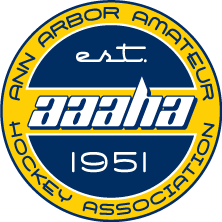 I agree that I am personally responsible for my skater/child’s safety and actions during any AAAHA event or sanctioned activity. I agree to comply with all AAAHA/Ice Cube/Yost policies and rules, including but not limited to all safety policies, guidelines, signage, and instructions in effect for the 2020/2021 hockey season. Due to AAAHA facilities being used by other individuals/groups, I recognize that I am at a greater risk for contracting COVID-19 while in a publicly shared facility. With full awareness and appreciation of the risks involved, I, for myself, and on behalf of my skater/child, family, spouse, estate, heirs, executors, administrators, assigns, guests and personal representatives, hereby forever release, waive, discharge, and covenant not to press charges to Ann Arbor Amateur Hockey Association (AAAHA), its board members, officers, agents, servants, coaches, managers, locker room attendants, independent contractors, affiliates, employees, successors and assigns (collectively the “Released Parties”) from any and all liability, claims, demands actions, and cause of action whatsoever, directly or indirectly arising out of or related to any loss or damage, or injury, including death, that may be sustained by me or any of my guests related to COVID-19 whether caused by the negligence of the Released Parties, or any third party using the facility, or otherwise, while participating in any AAAHA sanctioned activity.I agree to indemnify, defend and hold harmless Ann Arbor Amateur Hockey Association from and against any and all costs, expenses, damages, lawsuits, and/or liabilities or claims, arising either directly or indirectly from or related to any and all claims made by or against any of the released party due to injury, loss or death from, or related to COVID-19.  By signing below I acknowledge that I have read the foregoing Liability Release Waiver and understand its contents; that I am at least eighteen (18) years old and fully competent to give my consent and sign for my minor child/skater. I have been sufficiently informed of the risks involved and give my voluntary consent in signing it as my own free act and deed, with full intention to be bound by the same, and free from any inducement or representation. This waiver will remain effective until laws and mandates relevant to COVID-19 are lifted. Print Name: ____________________________________________Skater/Child’s Name:  _____________________________________Signature: _____________________________________ (Date) __________________